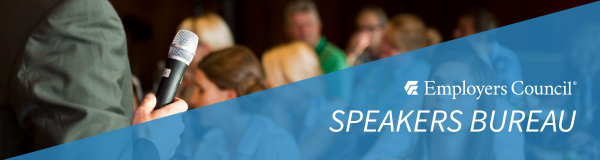 Speaker biographyBrandy Walker, SPHRHuman Resources ConsultantBrandy Walker began her HR career as an HR Generalist for a small manufacturing company, where she was quickly promoted to HR Supervisor and enhanced many existing programs by implementing a 401 K program, structuring compensation, and overhauling the onboarding experience. Brandy went on to work for a Fortune 500 technology company as an HR Service Delivery Consultant, where she participated in the implementation of a metrics-based employee and customer engagement system, supported the migration from one HRIS to another, while also providing consultative services to employees across all levels of the organization.As an HR Consultant with Employers Council, Brandy has a wide range of experience in multiple functional areas of HR including Talent Management, Employee Relations, Training and Development, HR Compliance, and Strategic Planning. Brandy understands the unique challenges faced by both small and large organizations.EDUCATIONColumbia College B.S. Human Resources, Summa Cum LaudeEmployers Council is a membership association for employers.Learn more about the benefits of membership.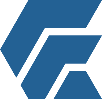 